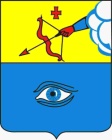 ПОСТАНОВЛЕНИЕ__12.04.2021__                                                                                            № _24/2_ г. ГлазовОб утверждении перечня ярмарочных площадок на  территории муниципального образования «Город Глазов»В соответствии с постановлением Правительства Удмуртской Республики от 27.05.2020  N 228 "Об утверждении Порядка организации ярмарок и продажи товаров (выполнения работ, оказания услуг) на них на территории Удмуртской Республики", руководствуясь Уставом муниципального образования «Город Глазов»ПОСТАНОВЛЯЮ: 1.   Утвердить прилагаемый перечень ярмарочных площадок  на  территории муниципального образования «Город Глазов» (далее- Перечень).2. Установить, что Администрация города Глазова  даёт согласие на проведение ярмарок на земельных участках, находящихся в муниципальной собственности или государственная собственность на которые не разграничена, на части территорий муниципального образования «Город Глазов», а также в нежилых помещениях, зданиях, строениях, сооружениях, находящихся в муниципальной собственности, согласно Перечню.3.   Настоящее постановление подлежит официальному опубликованию.4.   Контроль   за   исполнением   постановления   оставляю за собой.Приложение Утверждено Постановлением Администрации города Глазова от _12.04.2021 № _24/2_Перечень ярмарочных площадок на  территории муниципального образования «Город Глазов» Примечание: *  конкретные даты проведения ярмарок определяются их организаторами при условии, что общий (совокупный) период  проведения ярмарок одним организатором в течение шести последовательных календарных месяцев  составляет не более 30  дней.Администрация муниципального образования «Город Глазов» (Администрация города Глазова) «Глазкар» муниципал кылдытэтлэн Администрациез(Глазкарлэн Администрациез)Глава города ГлазоваС.Н. Коновалов№ п/пМесто проведения ярмарки (земельный участок, здание, сооружение, либо их часть)Адрес места проведения ярмаркиТип ярмаркиТип ярмаркиДата (период) проведения ярмарки№ п/пМесто проведения ярмарки (земельный участок, здание, сооружение, либо их часть)Адрес места проведения ярмаркиуниверсальнаяспециализированная Дата (период) проведения ярмарки1236781Брусчатая площадка в соответствии со схемой (приложение 1 к перечню ярмарочных площадок на территории муниципального образования «Город Глазов»)город Глазов, пл. Свободы (центральная часть площади)  ++01.04.-31.12.*
2Брусчатая площадка в соответствии со схемой (приложение 2 к перечню ярмарочных площадок на территории муниципального образования «Город Глазов)город Глазов, ул. Кирова, сквер у здания № 13 Продукция пчеловодстваАвгуст *3Брусчатая площадка в соответствии со схемой (приложение 3 к перечню ярмарочных площадок на территории муниципального образования «Город Глазов»)город Глазов, ул. Калинина, сквер напротив здания № 6+-Сентябрь *4Земельный участок (1:х=532128.625,у=2198620.359;   2:х=532130.089, у=2198619.855;   3:х=532133.111,у=2198629.656;4:х=532131.716,у=2198630.121) в соответствии со схемой (приложение 4 к перечню мест проведения ярмарок на территории муниципального образования «Город Глазов»)город Глазов, ул. К. Маркса, напротив здания № 27+Картофель, овощи, ягоды01.04.-
31.10.*5Асфальтобетонная площадка  в соответствии со схемой (приложение 5 к перечню ярмарочных площадок на территории муниципального образования «Город Глазов»)город Глазов, ул.70 лет Октября, напротив здания № 1+ -01.01.-31.12.*